 СТОЛИЧНА ОБЩИНА  РАЙОН „ НАДЕЖДА”  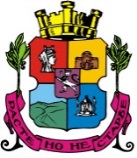 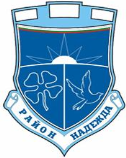 гр.  София -1220, ул. „Кирил Дрангов”№ 55, тел. 02/495-11-39www.so-nadejda.com; е-mail: info@so- nadejda.com1. Открива процедура за провеждане на конкурс за отдаване под наем на  свободен нежилищен имот (терен) -  частна общинска собственост, за срок до реализиране на мероприятието предвидено по ПУП, но не повече от 10 /десет/ години, находящ се в гр. София,  жк. „Надежда 4“, ул. „Марко Лерински“ №33 на основание  чл.1, т.1, чл.4, ал.3, чл.30 ал.3 и чл.31 от Наредбата за условията и реда за провеждане на търгове и конкурси на СОС,  чл. 14, ал.1, ал.2 и ал.3 от ЗОС, чл.19, ал.1, ал.2 и ал.3 от Наредбата за общинската собственост, във връзка с заповед № СОА19-РД09-1042/30.07.2019г. на Кмета на Столична община,  както следва:	1.1. Свободен нежилищен имот (терен) – частна общинска собственост – попадащ в УПИ V-870,872, кв.82 с идентификатор 68134.1384.2241, АОС № 3286/07.02.2019г., намиращ се в жк. „Надежда 4“, ул. „Марко Лерински“ №33 с площ 419 кв.м. с предназначение – за обслужваща дейност. - Начална  конкурсна месечна  наемна цена 168,00 /сто шестдесет и осем/ лв. без ДДС.2. Място за закупуване на конкурсната документация - СО- район "Надежда", гр. София ул. "Кирил Дрангов” №55, стая 101 от 08,30 до 17,00 ч. от 13.08.2019г. до 12.09.2019г. /включително/.3.Цена на конкурсната документация   е 60/шестдесет/ лева с включено ДДС.4. Гаранция за участие в конкурса – 100 / сто/ лева.5.Конкурсни документи се подават в сградата на СО район „Надежда“ ул. „Кирил Дрангов“ № 55, етаж 1 – фронт офис, срок за подаване от 13.08.2019г. до 12.09.2019г. /включително/ от 08,30 ч. до 17,00 ч.6.Обявата за конкурса е публикувана  в електронната  страница на СО, сайта на район „Надежда“, информационното табло в сградата на район „Надежда“  ул. „Кирил Дрангов“ № 55 – 1 етаж и в един национален ежедневник.7. Оглед на общинският имот може да бъде извършен всеки работен ден от 13.08.2019г. до 12.09.2019г. /включително/ от 08,30 ч. до 17,00 ч.8.Конкурсът ще се проведе на 13.09.2019г. от 10,00 часа в сградата на СО район „Надежда“ , ул. „Кирил Дрангов“ № 55 етаж 3 – заседателна зала.9. В случай, че в първоначално обявения срок  не постъпят оферти или е постъпила само  една оферта, срокът за подаване на оферти да бъде продължен с 15  дни.За информация : 02 495 11 39,60,61- РКТД